06/04/20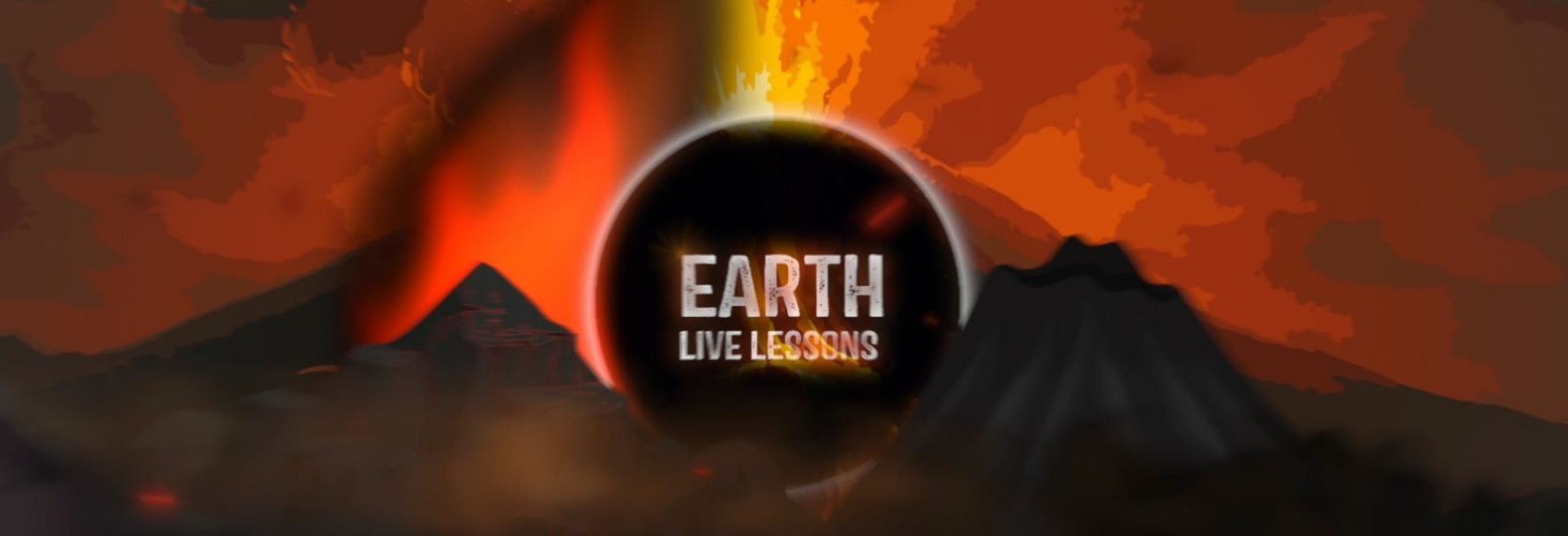 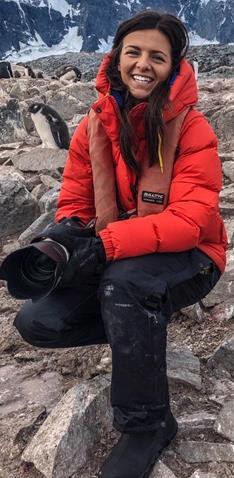 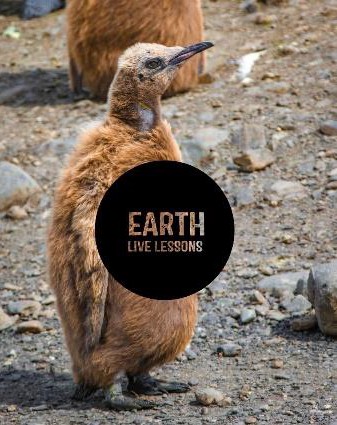 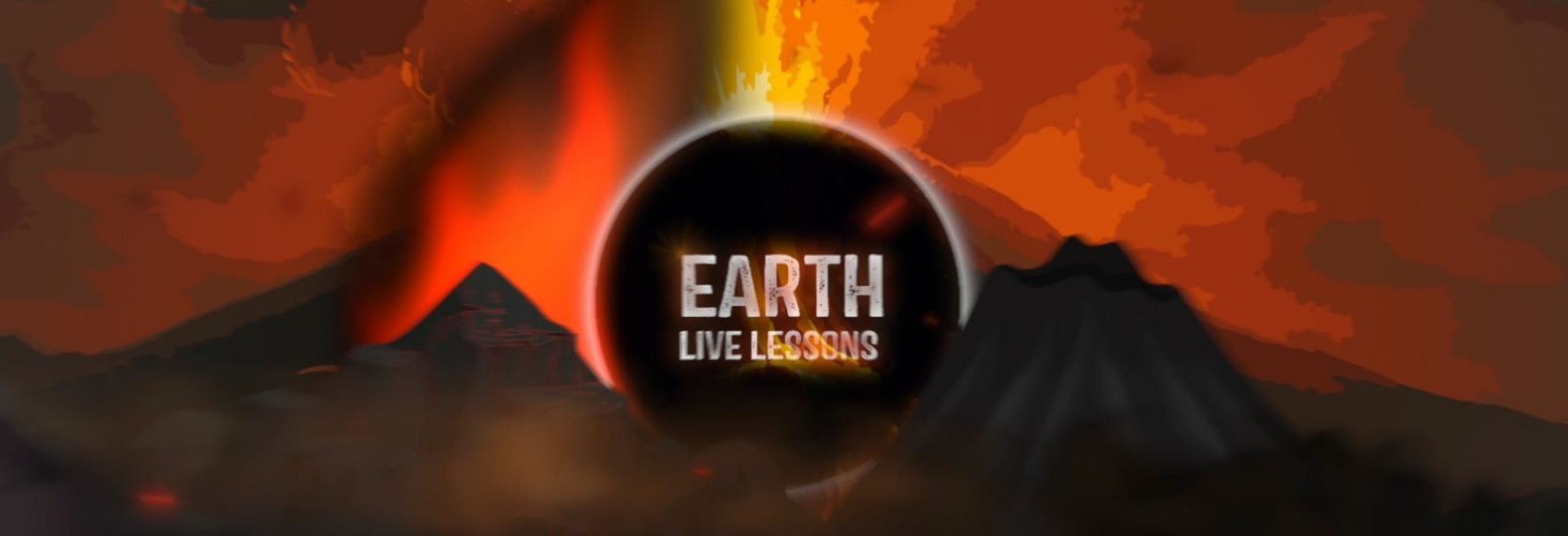 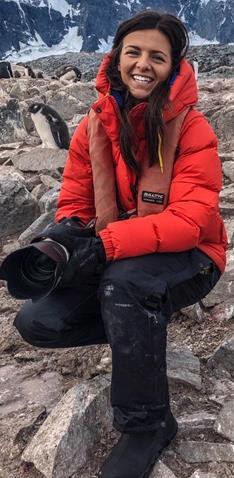 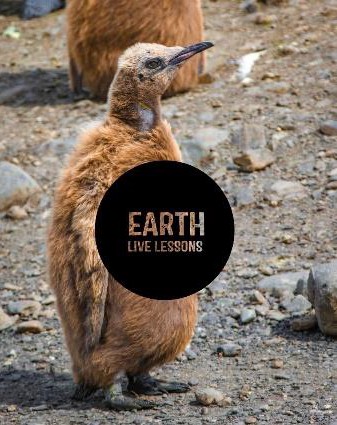 Evie Furness Seagrass success Key Stage 3&4Hi! Thank you for watching our Earth Live Lessons. I hope you are enjoying them.Now it is time to show what you know!Good luck  LizzieQ1. he Seagrass Ocean Rescue projects plans to plant 2 Hectares of seagrass meadow, a Hectare is the size ofa…? (circle the correct answer)a) Rugby pitch b) Pool Table	c) Olympic swimming poolQ2. What fraction of the world’s oxygen is provided by the oceans?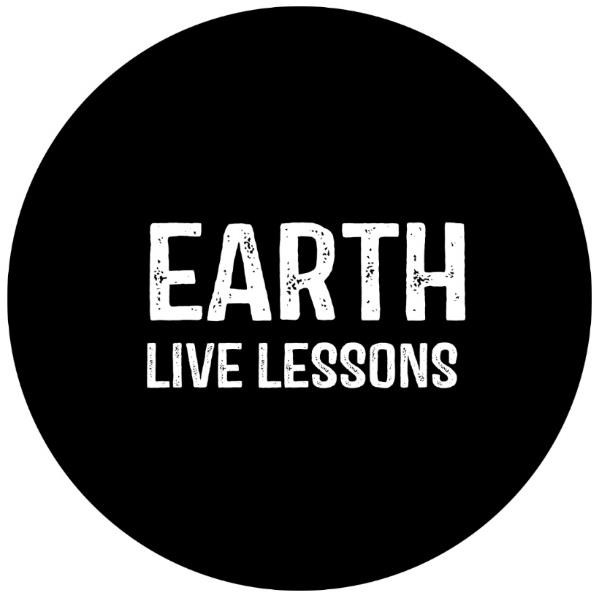 Follow me on: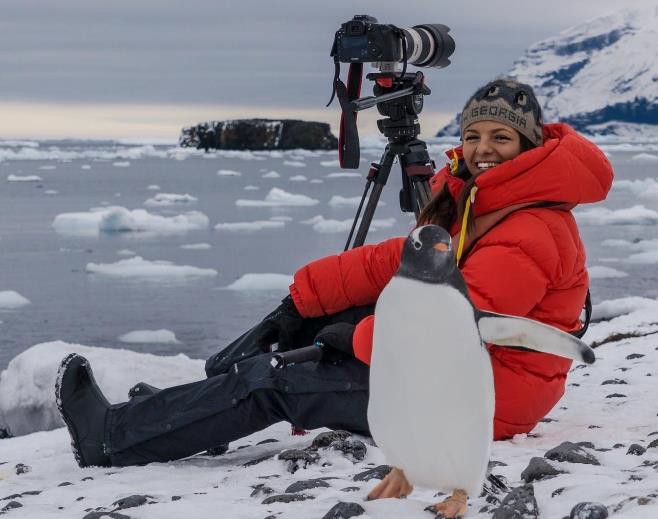 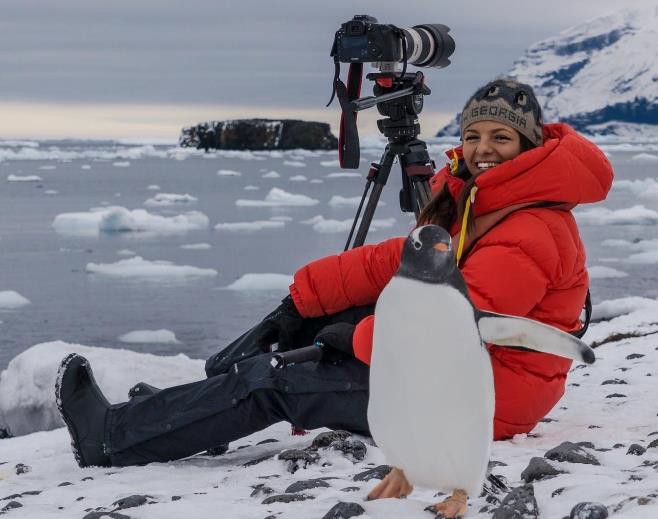       @LizzieDalyWildlife	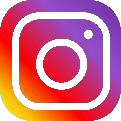 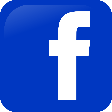 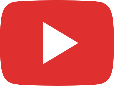 @LizzieRDaly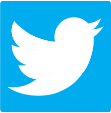 Q7. What visited Evie and the team when they were collecting seedsunder water? List below.